PROTOCOLO (Caso possua)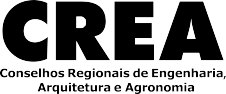 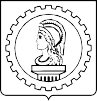 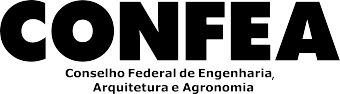 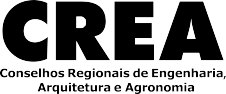 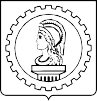 AO SENHOR PRESIDENTE DO CREA:	REGISTRO NACIONAL (Caso possua)Requerimento de Profissional - RP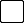 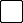 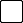 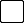 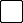 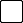 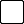 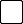 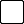 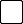 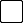 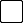 43 - Instrução de PreenchimentoO RP devidamente preenchido e instruído é condição indispensável para análise da solicitação do interessado.As informações no RP devem ser escritas por extenso, de forma legível e não podem conter rasuras.Os documentos serão apresentados em original e fotocópia, para conferência pelo CREA, ou em fotocópia autenticada.O RP referente à alteração de dados cadastrais ou à comunicação de falecimento deve ser instruído com os documentos necessários à comprovação das Informações apresentadas.No caso I do item 41, o interessado deve preencher todos os campos do RP.Nos casos II, III, IV, V e VI do item 41, o interessado deve preencher somente o registro nacional, o nome, o CPF e os campos alterados.Nota sobre a apresentação de documentos e outras exigencias- O diploma, em processamento no órgão competente do sistema de ensino, poderá ser substituído por documento oficial expedido pela instituição de ensino, certificando a conclusão do curso e o processamento do diploma.- O diploma poderá ser substituído por certificado de habilitação profissional, obtido em exame ou curso supletivo profissionalizante, ou por parecer homologado de reconhecimento de equivalência de conhecimento técnicos, publicado no Diário Oficial, ambos expedidos por órgão competentes de ensino.- Não será exigida a revalidação do diploma do estrangeiro portador de visto temporário.- Quando houver mudança de nome do interessado, deverá ser apresentada certidão de casamento, nova certidão de nascimento ou certidão de naturalização que comprove oficialmente a alteração.- A cédula de identidade de estrangeiro, em processamento, poderá ser substituída por cópia do ato autorizativo de permanência no País, publicado no Diário Oficial da União acompanhado do protocolo do Departamento de Polícia Federal.- A tradução é exigida de documentos em língua estrangeira, exceto daqueles expedidos por países de língua portuguesa, devendo ser efetuada por tradutor público juramentado. 07 - A inclusão das informações referentes ao tipo sanguíneo e ao fator RH na carteira de identidade profissional é opcional e deverá, se de interesse, ser solicitada medianteapresentação de exame laboratorial especifico.08 - A carteira de identidade profissional será retida pelo CREA no caso de solicitação de 2ª via, exceto em virtude de extravio da carteira. 09 - A apresentação do comprovante de pagamento da taxa respectiva será exigida nos casos definidos em resolução específica.- A apresentação do comprovante de residência é obrigatória no caso de registro. Nos demais caso, somente será exigido quando houver alteração do endereço residencial do profissional.- O registro refere-se a brasileiro ou estrangeiro portador de visto permanente.- O registro refere-se a brasileiro ou estrangeiro portador de visto temporário, detentor de contrato de trabalho temporário no País.RELAÇÃO DE DOCUMENTOS E OUTRAS EXIGÊNCIASRegistro de diploma no PaísRegistro de diploma no exterior - Nota 11Registro de diploma no exterior temporário - Nota 12Atualização cadastral - anotação de curso realizado no PaísAtualização cadastral - anotação de curso realizado no exteriorAtualização cadastral - alteração de dados / falecimentoInterrupção de registroReativação de registroSegunda via da carteira de identidade profissionalRequerimento Profissional - RPDiploma ou certificado registrado - Notas 1 e 2Diploma ou certificado revalidado - Nota 3Histórico escolar com a indicação da carga horáriaConteúdos programáticos das disciplinas cursadasDocumentos indicando a duração do período letivo do curso ministrado pela instituição de ensinoCarteira de identidade, quando brasileiro - Nota 4Cédula de identidade, quando estrangeira portador de visto permanente - Nota 5Cédula de identidade, quando estrangeira portador de visto temporário - Nota 5Cadastro de Pessoa Física - CPFTítulo de Eleitor, quando brasileiroProva de quitação da Justiça Eleitoral, quando brasileiroProva de quitação do Serviço Militar, quando brasileiroTradução do diploma - Nota 6Tradução do histórico escolar - Nota 6Tradução dos conteúdos programáticos - Nota 6Tradução do documento indicando a duração do período letivo - Nota 6Contrato de trabalho ou comprovação de prestação de serviços com o Governo BrasileiroDeclaração da entidade contratante, especificando as atividades que irá desenvolver na PaísDeclaração da entidade contratante, indicando assistente brasileiroProva da relação contratual entre a contratante e o assistente brasileiroTrês fotografias, de frente, nas dimensões 3x4 cm, em coresExame laboratorial, indicando tipo sanguíneo e fator RH - Nota 7Declaração de que não exercerá a profissão durante o período de interrupção do registroComprovação de baixa das ARTs expedidas pelos CREAS onde requereu e visou seu registroCarteira de Identidade Profissional - Nota 8Atestado de ÓbitoComprovante de pagamento da taxa respectiva - Nota 9Comprovante de residência - Nota 10